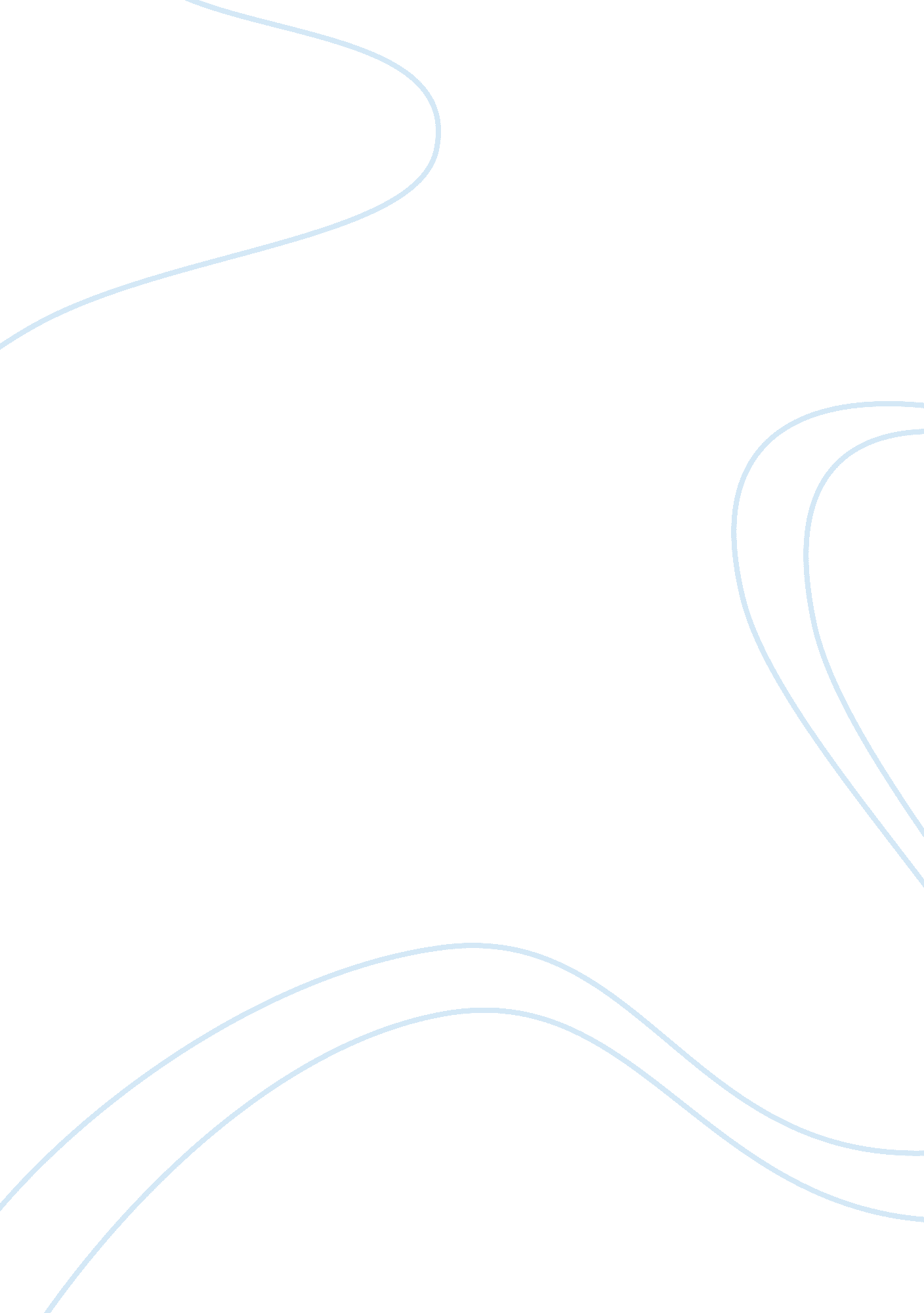 Summary and analysis: the secret life of walter mittyEntertainment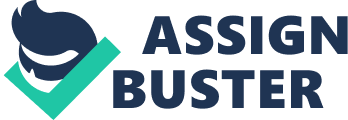 During his while journey he meets a lot of people. Nuuk, a drunk guy he met at a bar forces him to sing and they both get into a fight and just when Nuuk is about to hit him with a broken glass bottle, Mitty notices the his thumb, which is the same as he saw in the picture and they both indulge in a conversation and Nuuk turns out to be a pilot and offers him a ride to the boat where Sean is expected to be at the time, but Mitty denied his offer as he Nuuk is drunk and could barely stand, but eventually Mitty hops into the helicopter and when they reach the destination, Nuuk tells him to jump into the boat and motivates him and Mitty jumps into the sea. After falling in the sea and encountering and fighting with a shark, the men on the boat save him and two a man gives him dry clothes, clementine cake to eat, talks with him and then one more man starts talking him and the two men help him find a way to locate Sean, they direct him to Iceland and when the get off the boat, they both encourage him to run and take the bike as it is the only one mode to travel but there were several men who wanted the bike. Mitty meets a man outside a hotel and asks him for an address, who then guides him, but due to language barrier Mitty doesn’t understand what he was trying to say, after some time a volcano eruption takes place and the man comes to rescue and save him from it. When Mitty is traveling to Himalayas, two men help him throughout the journey, and climb with him, before finally going separate ways. Todd, eHarmony representative, who has been in touch with Mitty throughout his journey, comes to help him when he is held captive at airport security and has a good talk with him. Walter Mitty is shown as a man wo doesn’t have a purpose in his life, is also afraid of what the future holds and zones out a lot, daydreaming about adventures, imagining himself as a hero, to affirm his self esteem. Due to the fear of losing his job, he starts a real adventurous journey, leaps into a drunk pilot’s helicopter, jumps from the helicopter into the sea and fights a shark, survives a volcanic eruption, climbs Himalayas, the journey later gives him a new purpose and a way to live and makes him realize what he wants to be and what he wants from his life, which leads to increase in his overall happiness and self confidence. When Walter meets Sean, Sean says, “ Sometimes I don’t, I feel like a moment, for me, personally, I don’t like to have the distraction of the camera. I jus want to stay in it”. Mitty realizes the true meaning of life and happiness, he realizes that worrying about future is holding him back and just living in the moment and feeling happy is the true meaning of life. After the adventure, when Mitty needs a friend and Todd from eHarmony comes to help him and says, “ I pictured you as this little gray piece of paper, but now I see you and its like Indiana Jones decided to become the lead singer of the strokes or something”. Walter realizes that he can be the guy he always day dreamed about being. Walter says, “ To see the world, things dangerous to come to, to see behind walls, to draw closer, to find each other and to feel, that is the purpose of life”. Walter realizes that you attitude towards anything decides your happiness, rather than the way you react to it. The journey made him realize that no fear is bigger when you are happy and believe in yourself, everyone is afraid of a thing or two, but your attitude towards is what makes you stronger than your fear, happiness comes from within and not materialistic things. 